KARABÜK ÜNİVERSİTESİTIP FAKÜLTESİBİRİNCİ SINIF, BÜTÜNLEME SINAVI12-TEMMUZ-2017Not :                                                                                                                                                                         Bu sınav toplam 100 sorudan oluşmaktadır. Sınav süresi 120 dakika olarak belirlenmiştir.Sınav kitapcığı toplam 20 sayfadan oluşmaktadır. Her sorunun sadece bir doğru cevabı vardır.Sınavın değerlendirilmesinde “Karabük Üniversitesi Tıp Fakültesi Sınav Yönergesi” uyarınca hareket edilecektir.Sınavda her türlü elektronik cihazın, aksi söylenmediği sürece, kullanımı yasaktır.Uyulması gereken ek hususlar sayfa 2 ve 3 de yazılmıştır, sınav kâğıdını imzalayan öğrenci sınavda uyulması gereken kuralları kabul etmiştir.SINAVLARDA UYULACAK KURALLARÖğrenci kimlik kartları, sınav süresi boyunca masaların üzerinde bulundurulacaktır. Kimlik kartı yanında bulunmayan öğrenci sınav başlamadan önce bu durumu sınav gözetmenine bildirecektir. Soru kâğıdını alan öğrenci, öncelikle soruların eksik olup olmadığını, basım hatalarının bulunup bulunmadığını kontrol edecektir. Kâğıtlarda eksik kısım veya basım hatası varsa değiştirilmesi için sınav gözetmenine başvurulacaktır. Soru ve cevap kâğıtlarında doldurulması gereken alanlar bulunmaktadır. Bu alanların doğru ve eksiksiz bir şekilde doldurulmasından öğrenciler sorumludur. Öğrenciler sınava gireceği sıraların altında  ve  üstünde  kitap,  defter,  ders  notu  vb.  araçları bulundurmamalıdır. Sıraların üzerindeki karalamalardan o sırada sınava giren öğrenci mesuldür. Sınav süresince cep telefonları kesinlikle kapalı tutulacaktır. Çağrı cihazı, telsiz vb. araçlarla; cep bilgisayarı, her türlü bilgisayar özelliği bulunan  cihazlarla;  aksi belirtilmedikçe müsvedde kağıt, defter,  kitap,  sözlük,  sözlük  işlevi  olan  elektronik  aygıt  vb.  araçlar  sınavda  kesinlikle kullanılmayacaktır.  Bunların  aksine  hareket  eden  öğrencilerin   bilgisi gözetmen tarafından, öğrenciye haber verilmeksizin Sınav Tutanağına yazılacaktır. Sınav  esnasında,  öğrencilerin  birbirinden  kalem,  silgi,  hesap  makinesi  vb. şeyleri  istemeleri kesinlikle yasaktır. Öğrenciler eksiklerini sınav başlamadan önce tamamlamakla sorumludur. Sınav Yoklama Çizelgesini imzalamaktan öğrenciler mesuldür. Sınava giren öğrenciler  yoklama çizelgesi imzalanana kadar sınav salonunu terk etmeyeceklerdir. Sınav salonundan çıkan öğrenci, her ne sebeple olursa olsun tekrar sınav salonuna alınmayacaktır. Sınav  süresinin  bittiği ilan  edildiğinde,  soru  ve  cevap  kağıtları  gözetmene ulaşıncaya  kadar öğrenciler yerlerinden kalkmayacaklardır. Gözetmen sınav salonunu terk edene kadar sınav kuralları geçerlidir. Sınavda verilen toplam cevaplama süresi sınavın başında belirtilir. Sınavın ilk  15  dakikası ve sınavın son 5 dakikası içinde öğrencilerin sınavdan çıkması kesinlikle yasaktır. Kalan süre bilgisi sınav salonlarında asılı bulunan saatlerden sağlanacaktır. Sınav salonunu terk eden öğrencilerin sınav bitimine kadar koridorlarda toplanmaları ve koridoru terk edene kadar sınav soruları ile ilgili sözlü yorum yapmaları yasaktır. Sınav sırasında kopya çeken, çekmeye kalkışan, kopya veren, kopya çekilmesine yardım edenlerin kimlik bilgileri sınav tutanağına haber  verilmeksizin yazılacak ve bu adayların sınavları geçersiz sayılacaktır.  Görevliler  kopya  çekmeye  veya  vermeye  çalışanları  uyarmak  zorunda  değildir, sorumluluk öğrenciye aittir. Sınav  salonlarında  görev  yapan gözetmen,  sınavın  sorunsuz  bir  şekilde  yürütülmesinden sorumludur ve bu konuda tam yetkilidir. Gözetmenler öğrencilerin yerlerini değiştirebilir, sınav düzenini bozan öğrencileri salon dışına çıkartabilir. Sınav sırasında, öğrenciler gözetmenlerin her türlü uyarılarına uymak zorundadırlar. Sınavın geçerli sayılması, her şeyden önce sınav kurallarına uyulmasına bağlıdır. Sınava girecek öğrenciler yukarıda belirtilen kuralları okumuş ve anlamış kabul edilirler. Kurallara aykırı  davranışta  bulunanların  ve  yapılacak  uyarılara  uymayanların  kimlik  bilgileri Sınav Tutanağına yazılacak ve sınavları geçersiz sayılacaktır.1. Aşağıdaki ifadelerden hangisi yanlıştır?a. µX: X değişkenine ait Populasyondan hesaplanan ortalamayı ifade ederb. X: X değişkenine ait populasyondan hesaplanan standart sapmayı ifade ederc.  X değişkenine ait örnekten hesaplanan ortalamayı ifade ederd.X: X değişkenine ait Populasyondan hesaplanan standart sapmayı ifade edere. : X değişkenine ait populasyondan hesaplanan varyansı ifade eder2. Aşağıdakilerden hangisi bir kesikli varyasyon gösteren değişkendir?a. Öğrencilerin göz rengi (siyah, kahverengi, yeşil, mavi)b. Öğrencilerin ağırlıkları (kg olarak ölçülmüş)c. Hastanede bir günde doğan çocuk sayısıd. Baş ağrısı şiddeti (az, orta, şiddetli)e. Hastaların kan gurubu (A, B, AB, O olarak kaydedilmiş)3. X değişkeni (X: 2, 3, 5, 6, 3, 5) rasgele seçilmiş 6 ailedeki çocuk sayısını göstermektedir. Bu değişkenin ortalaması kaç olur? a. 4,0b. 4,5c. 5,0d. 3,0e. 3,5X ve Y değişkenleri arasındaki ilişkinin derecesi ve miktarını tespit etmek amacıyla bir çalışma yapılmış ve X-Y dağılım grafiğinden X-Y değişkenleri arasında doğrusal bir ilişki olduğu anlaşılmıştır. X ve Y değişkenlerine ait veriler Tablo 1’de verilmiştir. X değişkeni ortalaması 12 Y değişkeni ortalaması 20 dir. Bu bilgiler doğrultusunda 4 ve 5. soruları cevaplayınız.Tablo 1: X ve Y değişkenlerine ait veriler.X	Y13	2410	1715	2114	239	1611	194. Y değişkeninin varyans kaçtır?a. 58,0b.13,4c. 4,8d. 11,6e. 10,45. X değişkeni verildiğinde Y tahmin edilmek isteniyor. Y’nin X’e göre regresyon katsayısı (bYX) kaçtır?a. 0,89b.1,143c. 0,49d. 0,45e. 0,726. Enjektör üreten bir fabrikada kalite kontrolleri sonucu üretilen 1000 enjektörden 2’sinin arızalı çıktığı bilinmektedir. Enjektörlerin 250’şerlik paketler halinde paketlendiği bildirilmiştir. Açılan bir paketten hiç arızalı ürün çıkmama ihtimali P(r = 0) nedir?a. 0,359b. 0,184c. 0,144d. 0,809e. 0,607A firması kataloğunda işitme engellilerin kulaklıkları için ürettiği dirençlerin ortalamasının 9 ohm olan bir normal dağılım gösterdiğini bildirmektedir. Aşağıda okuma değerleri X değişkeni olarak verilen rasgele seçilmiş 9 direncin katalog’da belirtilen dirençlerden olup olmadıkları test edilmek isteniyor (Yardım amacıyla X değişkeninin ortalaması ve varyansı da verilmiştir). Bu bilgilere göre 7. soruyu cevaplayınız. X:  7,  6,  7,  8,  9,  8,  11,  9,  7  7. Rasgele seçilmiş bu dirençlerin A firması kataloğunda belirtilen dirençlerden olup olmadıklarının tespiti için kullanılacak hipotez kontrol şekli ve test ile ilgili hangisi doğrudur??a. Tek taraflı hipotez kontrolü, bir örnek Z testb. İki taraflı hipotez kontrolü, bir örnek t testc. İki taraflı hipotez kontrolü, eşleştirilmiş t testid. Tek taraflı hipotez kontrolü, iki örnek t teste. İki taraflı hipotez kontrolü, iki örnek t test8. A ve B aşılarına karşı reaksiyonu tespit etmek amacıyla bir çalışma düzenlenmiş ve bireyler aşıya karşı tepki düzeylerine göre sınıflandırılarak aşağıdaki tablo elde edilmiştir.  Test istatistiği kaç olur?a. 9,85b. 1,93c. 7,53d. 2,65e. 12,869. Hangisi temel etik ilkeleri arasında sayılamaz?a. Zarar vermeme ilkesib. Özerkliğe saygı ilkesic. Gönüllülük ilkesid. Adalet ilkesi e. Yarar sağlama ilkesi10. Aşağıdakilerden hangisi/hangileri yanlıştır?I. Aydınlatma, hastaya yapılacak her türlü tıbbi müdahale hakkında sağlık çalışanlarının gerekli bilgiyi vermesi ve bunu hastanın anlaması demektirII. Aydınlatma, hastanın özerklik hakkı nedeniyle yapılmaktadırIII. Aydınlatılmış onamda tek başına imzalı belge alınması da yeterli olura. Ib. IIc. IIId. I ve IIIe. I, II ve III11. Aşağıdakilerden hangisi 1920 TBMM  Hükümeti döneminin ilk sağlık bakanıdır?a. Refik saydamb. Adnan Adıvarc. Tevfik sağlamd. Mazhar Osmane. Hasan Ali Yücel12. Çağdaş hekimlik anlayışında; kaynaklar sınırlı ise herkese yetersiz hizmet vermektense sağlık hizmetlerinin daha fazla gereksinimi olanlara öncelik tanıyarak verilmesi aşağıdakilerin hangisi ile tanımlanır?a. Önemli hastalıklara öncelikb. Koşullara uygunlukc. Risk gruplarına öncelikd. Entegre hizmete. Korumaya öncelik ilkesidir13. Aşağıdakilerden hangisi birincil koruma önlemlerindendir?a. Erken tanı b. Bağışıklamac. Uygun tedavi ve sakatlığı azaltmad. Sosyal rehabilitasyon e. Medikal rehabilitasyon14. Birinci basamak sağlık hizmetleriyle ilgili olarak, hangisi yanlıştır?a. Toplumun sağlık sistemiyle ilk temas noktasını oluşturmaktadırb. Daha çok koruyucu sağlık hizmetlerini içermektedirc. Hizmeti sunanlar başta hekimler olmak üzere genellikle uzmanlaşmamış sağlık personelidird. Maliyeti daha fazladıre. Diğer basamaklara göre hizmet kapsamı daha dardır15. Uzunluğu 0,1m olan düzgün bir iletkenin uçları arasına 50V'luk bir potansiyel farkı uygulanmışsa, bu iletkenin herhangi bir noktasında potansiyel gradyenti ne kadar olur?a. 100 V/mb. 200 V/mc. 150 V/md. 300 V/me. 500 V/m16. Aşağıdakilerden hangisi göz bebeğinin (pupilla) özelliklerinden biri değildir?a. Işık şiddetli olduğunda otomatik olarak daralır, zayıf olduğunda genişlerb. Pupillanın daralması odak derinliğini azaltırc. Pupillanın daralması net görüntü alan derinliğini artırırd. Pupillanın daralması retinal sistemin aşırı ışık enerjisi ile yüklenmesini önlere. Pupillanın genişlemesi odak derinliğini azaltır17.  I- Avometre      II- Oktav bantları     III- Frekans ölçer     IV- OdyometriYukarıdakilerden hangisi/hangileri işitme testleri yapılmak üzere geliştirilen cihazlardandır?a. Yalnız I, II ve III b. Yalnız I ve III c. Yalnız II ve IV d. Yalnız IV e. I, II, III ve IV18. Aşağıdakilerden hangisi elektromanyetik dalgaların özelliklerinden biri değildir?a. Boşlukta ışık hızı ile yayılırlarb. Parçacık ve dalga özelliği gösterirlerc. Enine dalgalardırd. Foton bir elektromanyetik enerji paketçiğidire. Frekansı yüksek olan fotonların enerjileri küçüktür19. Radyolojide kullanılan X-ışınlarının dalga boyu aralığı aşağıdakilerden hangisidir?a. 0,5-2,5‎Åb. 0,5-1‎Åc. 0,1-1‎Åd. 0,5-10‎Åe. 0,1-1‎00Å20. İnsanların herhangi bir ihtiyaç durumunda organizmanın kendiliğinden ortaya koyduğu davranışa Skinner aşağıdakilerden hangi adı vermiştir. a. Klasik koşullanmab. Koşullu tepkic. Doğal uyarıcıd. Edimsel koşullanmae. Koşullu uyarıcı21. Bir davranışın ortaya çıkması olasılığını artıran her türlü uyarıcı aşağıdaki şıklardan hangisinin karşılığıdır?a. Pekiştirmeb. Klasik koşullamac. Edimsel koşullamad. Genellemee. Ayırt etme22. Ruhsal cinsel kimlik aşağıdakilerden hangisinde oluşur.a. Oral dönemb. Anal dönemc. Fallik dönemd. Latensi döneme. Puberte dönemi23. Aşağıdakilerden hangisi benliğin (ego) görevi  değildir?a. Dürtüsel gereksinimlerin algılanmasıb. Dış dünyadaki koşulların ve durumların algılanmasıc. Dürtülerin üstbenliğin istekleriyle düzenlenmesi ve çevresel koşullara uyabilecek bir niteliğe uydurulabilmesid. İstemli davranışın eyleme geçirilmesie. Kişiyi yaptığı eylemlerle ilgili olarak yargılamak24. Aşağıdakilerden hangisi “Canlılık alemi, çeşitliliği beraberinde getirir.” önermesini açıklar?a. Çeşitlilikb. Evrensellikc. Homeostasisd. Genetike. Etkileşim25. “Yaprak bitleri yapraktaki nemden köken alır” önermesi Aristo tarafından yaşamın köklerini açıklayan hangi teorinin çıkışına neden olmuştur?a. Biyogenez görüşüb. Panspermia görüşüc. Heterotrof görüşüd. Ototrof görüşüe. Abiyogenez görüşü26. Intrasellüler sıvıda en fazla bulunan element hangisidir?a. Nab. Cac. Cld. He. K27. Aşağıdaki sıvı kompartmanlarından hangisi kanı kapsar?a. Intrasellülerb. İntersellülerc. İntertisiyeld. Extrasellülere. Plasma28. Nükleik asitlerin 2’ Karbon atomunda -H grubu bulundurması onları ……… ‘nın yapı taşı haline sokar. Boşluğa ne gelmelidir?a. DNAb. RNAc. tRNAd. rRNAe. Nükleozom29. Aşağıdakilerden hangisinde pürin bazlarını doğru sıralanmıştır?a. Adenin, timinb. Adenin, guaninc. Citozin, guanind. Adenin, urasile. Timin, guanin30. Hücre membranını en iyi tanımlayan ifade hangisidir?a. İki tabaka fosfolipid katman arasında proteinlerden oluşurb. Sıvı mozaik geçirgen bir yapıya sahiptirc. Bilayer fosfolipid hidrofob katman, proteinlerden oluşan, semipermeable yapıdadırd. Bilayer fosfolipid katman ve katmanlar arasında hidrofob proteinlerden oluşure. İki tabaka fosfolipid, ve hidrofilik yapıda proteinlerden oluşan tam geçirgen bir yapıya sahiptir31. Aşağıdakilerden hangisi santral dogmanın bir parçası değildir?a. S fazında DNA’nın iki katına çıkmasıb. Hepatit-B enfeksiyonu sırasında gelişen viral DNA sentezic. G6P gen ekspresyonud. Protein denatürasyonue. Histon proteinlerinin sentezi32. Aşağıdakilerden hangisi transisyon şeklinde nokta bir mutasyondur?a. Adenin, Citozin değişimib. Citozin, Timin değişimic. Guanin, Citozin değişimid. Timin, Guanin değişimie. Adenin, Guanin değişimi33. Aşağıdaki genlerden hangisi uygulayıcı Caspas genlerden birisidir?a. Caspas-2b. Caspas-4c. Caspas-5d. Caspas-8e. Caspas-634. Belirli bir bölgede genetik bilginin alternatif varyantlarına …………. adı verilir. Boşluk hangi terimle doldurulmalıdır?a. Wild tipb. Genotipc. Fenotipd. Allele. Polimorfizm35. Aşağıdakilerden hangisi insan hücrelerinin özellikleri için doğrudur?a. Tüm hücreler aynı ebattadırb. Bir insanda yaklaşık 1014 adet hücre bulunurc. Merkezi sinir sistemi hücreleri de dahil tüm hücreler çoğalabilird. Sitoplazma yoğunluğu tüm hücreler için aynıdıre. İnsan vücudunda yaklaşık 500 hücre tipi vardır36. Prokaryot hücre zarı için aşağıdakilerden hangisi doğrudur?a. Seçici olmayan geçirgen yapıdadırb. Solunum enzimleri içerirc. Hidrolitik enzimler içermezd. Reseptör bulundurmaz e. Prokaryotlarda hücre zarı yoktur37. Mitokondri için aşağıdakilerden hangisi doğrudur?a. Mitokondri sindirimde görevlidirb. Mitokondrinin kendi DNA’sı vardırc. Mitokondri sadece hücre bölünmesinde üretilird. Mitokondri çekirdek kontrolünde değildire. En güçlü sindirim enzimleri mitokondridedir38. Aşağıdakilerden hangisi ökaryotik hücre zarında bulunan proteinlerin görevlerinden değildir?a. İskelet oluşturmab. Reseptör olarak bulunmac. Enzimatik aktivited. Sinyal iletimie. Solunum39. Hücre uyarı sistemleri içerisinde hedef hücrenin zarında, sitoplazmasında veya nükleus zarında yer alan protein aşağıdakilerden hangisidir?a. Ligandb. Ribozc. Reseptörd. Gap junctione. Tight junction40. Aşağıdakilerden hangisi membransız bir organeldir?a. Mitokondrib. Endoplazmik retikulumc. Golgid. Ribozome. Lizozom41. Aşağıdakilerden hangisi lizozom için doğrudur?a. Ribozomlar tarafından oluşturulurb. Tüm insan hücrelerinde bulunurlarc. Lizozomlarda sindirim enzimleri bulunurd. Otolizde görevi yokture. Bazik pH’ya sahiptir42. Aşağıdaki hücre döngüsü aşamalarından hangisinde  DNA sentezi yapılır?a. G2b. Sc. G1d. Profaze. Telofaz43. Her bireyde farklı fenotipte ortaya çıkabilen kalıtsal hastalık grubu aşağıdakilerden hangisidir ?a. Multifaktöriyel kalırımlı hastalıklarb. Poligenik kalırımlı hastalıklarc. Atipik kalıtımlı hastalıklard. Kromozom anomalilerie. Geniş etkili mutant genlere bağlı hastalıklar44. Yalnızca homozigot genotipte bulunduğunda fenotipte kendini gösterebilen alel aşağıdakilerden hangisidir?a. Letal alelb. Resesif alelc. Dominant aleld. Multipel alele. Ortaklaşa dominant alel45. Atasal kuşak bireylerine benzeyen birey aşağıdakilerden hangisi ile tanımlanır?a. Rekombinantb. Mutantc. Yabanıld. Parentale. Melez46. Kan basıncı ölçümünde ilk basamak aşağıdakilerden hangisidir?a. Hastaya uygun pozisyonun verilmesib. Hastanın arkalıklı ve kolluklu bir iskemleye oturtulması ya da muayene masasına sırtüstü yatırılmasıc. Hastanın rahatlatılması ve en azından son bir saat içinde yemek yememiş, sigara içmemiş ve kafein içeren yiyecekler almamış olduğunun doğrulanmasıd. Hastanın üst kol üzerindeki giysilerinin yukarı doğru sıvanmasıe. Ölçüm yapılacak kola uygun pozisyonun verilmesi47. Ön kolda en sık hangi arter üzerinden nabız sayımı yapılır?a. Femoral arterb. Radial arterc. Brakiyal arterd. Popliteal artere. Karotis48. Hijyenik el yıkama uygulamasında el ayaları ve el sırtları kaçar kez ovulur?a. 1b. 2c. 3d. 4e. 549. Aşağıdakilerden hangisi iyi bir dinleyicinin özelliklerinden değildir?a. Dikkatini karşısındaki kişiye verirb. Konuşmacının sözlerine olduğu kadar sözsüz mesajlarına da dikkat ederc. Göz teması kurard. Dinlerken vereceği cevabı düşünüre. Dinlerken başka bir işle meşgul olmaz50. Aşağıdakilerden hangisi sen dilinin özelliklerinden değildir?a. Kişiye kendi ile ilgili bir şeyler söylerb. Davranışa yöneliktirc. Benlik saygısını zedeler ya da tümden yok ederd. Öfke ve nefret duyguları oluşturure. Çekingen ya da saldırgan insanlar yaratır51. Aşağıdakilerden hangisi hücre dışı ortamın temel katyonudur?a. Sodyumb. Potasyumc. Magnezyumd. Fosfatlare. Proteinler52. Aşağıdaki enzimlerden hangisi transaminasyon reaksiyonlarında rol alan bir transaminazdır?a. ALTb. GGTc. CKd. Amilaze. Lipaz53. Katekolaminler (Adrenalin, Noradrenalin,Dopamin) hangi amino asitten sentezlenir?a. Glisinb. Histidinc. Lizind. Tirozine. Triptofan54. Keton cisimleriyle ilgili olarak hangisi yanlıştır?a. Aseton bir keton cismidirb. -hidroksibutirat bir keton cismidirc. Asetoasetat bir keton cismidird. Keton cisimleri asetilCoA’lardan üretilire. Beyin enerji için öncelikli olarak keton cisimlerini kullanır55. Aşağıdakilerden hangisi DNA’da bulunmaz?a. Adeninb. Timinc. Urasild. Guanine. Sitozin56. Aşağıdaki hastalıklardan hangisi kolayca bükülüp kırılabilen kemiklerin varlığıyla ortaya çıkar?a. Skorbütb. Ehler-Danlos sendromuc. Marfan sendromud. Menkes hastalığıe. Osteogenesis imperfekta57. Aşağıdakilerden hangisi kemik ve dişlerde dokunun sertleşmesini sağlar?a. Sodyumb. Potasyumc. Floridd. Magnezyume. Sitrat58. Aşağıdaki karbohidratlardan hangisi glukoz içermez? a. Nişasta                b. Laktoz            c. İnulin              d. Glikojen        e. Maltoz59. Aşağıdaki aminoasitlerden hangisinin yapısında kükürt vardır?I.TirozinII.MetiyoninIII.SerinIV.Sisteina. Yalnız I, II ve III b. Yalnız I ve III c. Yalnız II ve IV d. Yalnız IV e. I, II, III ve IV60. Enzimler için hangisi yanlıştır?a. Tepkimeden değişmeden çıkarlarb. Denge sabitini değiştirmezlerc. Tepkimenin denge varış hızını arttırırlard. Protein yapısındadıre. Tüm enzimler proenzim olarak sentezlenir ve proteazlarla aktif hale getirilir61. Aşağıdaki sindirim enzimlerinden hangisi pankreastan salgılanmaz?a. Elastaz b. Lipazc. Ribonükleazd. Fosfolipaz A2e. Maltaz62. Heksoz monofosfat yolunda meydana gelen defekten en çok hangi doku etkilenir?a. Beyin         b. Karaciğer           c. Eritrosit              d. DNA                   e. Kemik63. Aşağıdaki yağ asitlerinden hangisi memeli dokusunda sentezlenebilen bir yağ asidi değildir?a. Palmitoleik asitb. Araşidonik asitc. Stearik asitd. Eikosantrienoik asite .Linolenik asit64. LDL nin hücre içinde inhibe ettiği olay hangisidir?a. Kolesterol sentezib. Fosfolipid sentezic. Glikolizd. Krebs siklusue. Üre siklusu65. Aşağıdakilerden hangisinin oksidasyon ürünleri aterogenezde köpük hücre oluşumuna neden olur? a. IDL          b. Şilomikronlar             c. HDL          d. VLDL               e. LDL66. İn Situ Hibridizasyon (İSH), Nükleik asitlerin eşleşmesine dayanır: (DNA-DNA, RNA-RNA veya DNA-RNA). Bu sistemde aşağıdakilerden hangisi yanlıştır.a. Proteinlerin mRNA lokalizasyonu tespitindeb. Çeşitli kanserlerin teşhisinde onkogenlerin tespitindec. Dokulardaki bakteri ve virus enfeksiyonlarının tespitinded. Ko-lokalize hormonların saptanmasında.e. Hepsi67. Mikrocisimler hangi organelden köken alırlar?a. Granüllü endoplazmik retikulumb. Granülsüz endoplazmik retikulumc. Golgi aygıtıd. Lizozome. Ribozom68. Kriyostat (–20 veya 40 ºC) kullanımı için aşağıdakilerden hangisi yanlıştır?a. Çabuk sonuç alınması gereken biopsi materyalinde kullanılırb. Dokulardaki lipidlerin incelenmesinde kullanılırc. Enzimlerin histokimyasal araştırılmasında kullanılırd. Kıkırdak gibi az sert ve parafin inklüzyonu yapılması zor olan parçaların kesilmesi için kullanılıre. Tespit edilmiş dokuların mikroskoplarda incelenebilmesi için kullanılır69. Kapasitasyon olayında hangisi meydana gelmez?a. Spermiumların aktif kuyruk hareketiyle gerçekleşirb. Corona’yı geçenler Zona Pellucidaya ulaşırc. Spermium yüzey molekülleriyle ZP3 proteininin etkileşimi olurd. Spermium zarındaki glikoproteinler ortadan kalkar iken, akrozom başı çıplak kalmaze.  Bu aşamayı birçok spermium başarır70. Perikondriyum nedir?a. Kıkırdak dokusuna verilen addırb. Hücre içermeyen bağ dokusudurc. Kıkırdakta, beslenme ve hücre yapımına katılan bağ dokudurd. Kıkırdak ara maddesidire. Kondrositleri çevreleyen ara maddedir71. Aşagıdakilerden hangisi kemik hücrelerinden biri değildir?a. Osteoprogenitor hücre b. Osteoblast c. Osteosit d. Osteoklast e. Kondrosit72. Kuduz aşısını bulan bilim adamı kimdir? a. Robert Koch b. Antony Van Leeuwenhoekc. Louis Pasteurd. Alexander Fleminge. James Watson73. Aşağıdakilerin hangisi prokaryotlara örnektir?a. Virüsler  b. Bakteriler c. Mantarlar  d. Prionlar  e. Hayvan hücresi74. Parçalanmış bakterinin çıplak DNA’sının alımıyla olan genetik transfer hangisidir?a. Konjugasyonb. Transformasyonc. Translasyond. Mutasyone. Transdüksiyon75. Tek sarmallı DNA yapısına sahip olan virüs aşağıdakilerden hangisidir?a. Parvovirüsler   b. Togavirüsler     c. Flavivirüsler   d. Kalisivirüsler     e. Astrovirüsler76. Aşağıdakilerden hangisi kapsüllü mantara örnektir?a. Cryptococcus neoformansb. Aspergillus fumigatusc. Sporothrix schenckiid. Candida kefyre. Candida albicans77. Hücre dışı potasyum konsantrasyonunun artması hangisine neden olacaktır? a. Bir aksiyon potansiyeli oluşturacak eşik değerinin yükselmesi b. Zar potansiyelinin hiperpolarizasyonu c. Potasyum geçirgenliğinde azalma d. Sodyum-potasyum pompasının aktivitesinde azalma e. Potasyuma ait denge potansiyelinin daha negatif hale getirilmesi78. Sinaptik aralıkta asetilkolin esterazın yokluğunda aşağıdakilerden hangisi olur?a. Motor nöron asetilkolin üretimini azaltır b. Kas lifi gevşerc. Kas lifi sürekli ve aşırı bir biçimde uyarılırd. Motor nöron kas lifini uyaramaze. Kas lifi motor nöron uyarısına cevap veremez79. Nöronlar ile ilgili olarak hangisi yanlıştır?a. Merkezi sinir sistemindeki hücresel hacmin yaklaşık yarısını oluştururb. Uyarı oluşturup iletme özelliğine sahiptirc. Bölünemeyen hücrelerdird. Nörotransmitter denilen maddeler tarafından büyürlere. Şekil ve büyüklük olarak farklı tipleri vardır80. Parasempatik sistem postgangliyonik sinir lifinden hangi nörotransmitter salgılanır?a. Asetil kolin b. Dopaminc. Adrenalind. Noadrenalin e. Serotonin81. Kalbin hızlanmasından sorumlu reseptörler hangisidir?a. Adrenerjik alfa 1b. Adrenerjik beta 1c. Adrenerjik beta 2d. Muskarinik 2e. Muskarinik 382. Uzun kemiklerin uç kısımlarına ne ad verilir?a. Diafizb. Epifizc. Metafizd. Corpuse. Facies83. Kafa travması sonrası burundan beyin omurilik sıvısı geliyorsa ethmoid kemiğin hangi parçası kırılmış olabilir?a. Crista gallib. Lamina cribrosac. Lamina perpendicularisd. Lamina orbitalise. Concha nasalis superior84. Ekleme katılan kemiklerin yüzeyi hemen hemen düz olan eklem tipi hangisidir?a. Art. planab. Art. spheroideac. Art. trochoidead. Art. bicondylarise. Art. Sellaris85. Art. humeri (art. glenohumeralis) hangi tip eklemdir?a. Art. elipsoideab. Art. planac. Art. trochoidead. Art. sellarise. Art. Spheroidea86. Plexus cervicalis’in diyaframı uyaran dalı hangisidir?a. N. occipitalis minorb. N. auricularis magnusc. N. transversus collid. N. phrenicuse. Nn. Supraclaviculares87. Ağzını açmakta zorlanan bir hastada aşağıdaki kaslardan hangisi fonksiyon görmemektedir?a. M. temporalisb. M. masseterc. M. pterygoideus medialisd. M. pterygoideus lateralise. M. Buccinators88. Hangisinin hasarında “düşük el” hali görülür?a. N. ulnarisb. N. medianusc. N. radialisd. N. axillarise. N. Musculocutaneus89. Sutura coronalis’in oluşumuna katılan kemik çifti aşağıdakilerden hangisidir?a. Frontal - Parietalb. Frontal - Oksipitalc. Oksipital - Parietald. Frontal - Temporale. Parietal – Temporal90. Diz ekleminin ligamentlerinden olup aynı zamanda bir kasın tendonu olan hangisidir?a. Lig. patellaeb. Lig. collaterale fibularec. Lig. collaterale tibialed. Lig cruciatum anteriore. Lig. cruciatum posterior91. Temel Yaşam Desteği için aşağıdakilerden hangisi doğrudur? a. Hasta yan çevrilerek nabız kontrolü yapılırb. Nabız kontrolü 10 saniyeyi geçmemelidirc. Nabız anlaşılamamış ise başka bölgelerden nabız bakılırd. Nabız alınamıyor ise alınana kadar beklenire. Eğitimsiz kişilerin nabız kontrolü yapması zorunludur92. Temel Yaşam Desteğinin ilk basamağı aşağıdakilerden hangisidir? a. Nabız Kontrolüb. Bak Dinle Hissetc. Ortam Güvenliğid. 30 Kalp Masajıe. 112’yi aramak93. Sara krizinde ilk yardım için aşağıdakilerden hangisi yanlıştır? a. Öncelikle, olayla ilgili güvenlik önlemleri alınırb. Hasta bağlanmazc. Soğan koklatılırd. Başını çarpmasını engellemek için başın altına yumuşak bir malzeme konur, kendisini yaralamamasına dikkat edilire. Tıbbi yardım istenir (112)94. Latince bir sözcükte ‘’c’’ harfi, ünsüz bir harften ve ‘’e’’, ‘’i’’, ‘’ae’’ (e), ‘’oe’’ (ö) ve ‘’y’’ harflerinden önce gelirse hangi ses ile okunur?a. ‘’c’’		b. ‘’k’’		c. ‘’s’’d. ‘’a’’	e. ‘’ş’’95. Aşağıdaki terimlerden hangisi çoğul olarak kullanılmıştır?a. Vertebra		b. Arteria		c. Venad. Epiphyses	e. Glandula96. Sec-butil bromür bileşiğine sırasıyla aşağıdaki işlemler uygulanmıştır:I. İşlem: Uygun koşullarda magnezyum ile tepkimesi sonucunda Grignard bileşiği elde edilmiştir.II. İşlem: Oluşan Grignard bileşiği üzerine hidrojen bromür çözeltisi eklenmiştir.Buna göre I. İşlem sonucunda oluşan Grignard bileşiği ve II. İşlem sonucunda oluşan organik bileşik aşağıdakilerin hangisinde doğru olarak verilmiştir.97. 2.	Kapalı formülü C4H10O olan X, Y ve Z bileşikleriyle ilgili şu bilgiler verilmiştir:-X iki kez, Y bir kez yükseltgenebilmekte, Z ise yükseltgenememektedir.-Her birinin birer molünden bir mol su çıkmasın sonucu oluşan bileşiklerin kapalı formülleri C4H8 dir.Buna göre X, Y ve Z bileşikleriyle ilgili aşağıdakilerin hangisi yanlıştır?a. X, CH3CH2CH2CH2OH olabilirb. Y, CH3CH2CH(OH)CH3 olabilirc. Z, (CH3)3COH olabilird. X, (CH3)2CHCH2OH olabilire. Z, CH3CH2CH2OCH3 olabilir98. Aşağıda verilen bileşiklerden hangisinin adı, karşısında yanlış verilmiştir?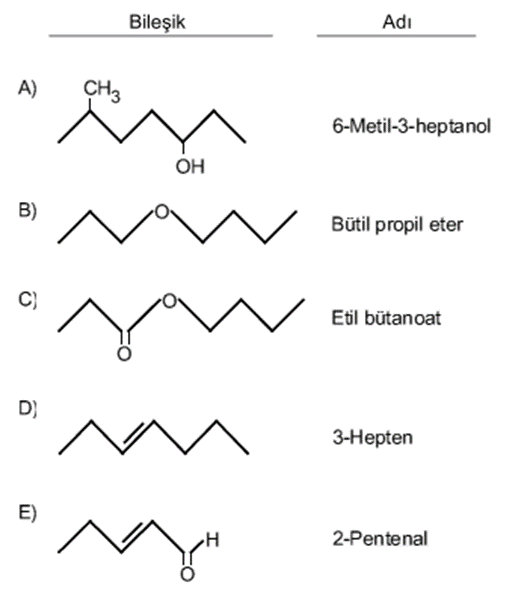 99. I. 2- etilsiklopentanon     II. Siklohekzanon    III. 4-hekzen-2-onBu bileşiklerle ilgili aşağıdaki ifadelerden hangisi yanlıştır?a. Üçününde kapalı formülü C6H10O durb. Üçü de birbirinin yapı izomeridirc. Üçü de uygun koşulda alkole indirgenird. Üçü de uygun koşulda karboksilik aside yükseltgenire. III. Bileşik uygun koşullardaBr2 ile katılma reaksiyonu verir100. Tepkimesinde X bileşiği aşağıdakilerden hangisidir?a. 2,2-diklor-4,5-dimetilheptanb. 1,2-diklor-4,5-dimetilheptanc. 1,2-diklor-4,5-dimetilhegzand. 1,1-diklor-4,5-dimetilhegzane. 2,2-diklor-4,5-metilheptanSınıf:ITarih:12.Temmuz.2017Öğrencinin Adı:Öğrencinin Soyadı:İmzası:AşıAşıABToplamTepkiYok173047TepkiOrta241337TepkiCiddi61016Toplam4753100